 		     Preisliste Mittelschule Ittling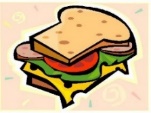 Breze (A)€ 0,90Butterbreze (A/G)€ 1,80Käsestange / Käsebreze (A/G/2)€ 1,80Schinken-Käsebreze (A/G/1/2/4/7/8)€ 2,00Wurstsemmel (Pute/Schwein/A/G/1/2/4/7/8)(Leberkäse, Schinken, Salami, Käse)€ 1,50Brezenstangerl belegt (A/2/4/7/8)€ 2,20Sandwich verschieden belegt (A/G/1/2/4/7/8)€ 3,30Warme Leberkäsesemmel (Schwein/Rind/A/G/7)€ 2,20ChickenNuggetSemmel (A/C/G/2/4/7/Pute)€ 2,80Schnitzelsemmel (Pute/A/G/1/2/4/7/8)€ 3,30Cheeseburger/Chickenburger (A/C/G/2/4/7/Pute/Rind)€ 3,50Pizzetta verschieden belegt (A/C/G/J/K/2/4/7)€ 3,30Schoko-Muffin klein  (A/C/G/H/1/2/8)€ 1,80Schoko-Muffin Riech  (A/C/G/H/1/2/8)€ 2,20Milka- / Oreomuffin (A/C/G/H/1/2/8)€ 2,40Schokodonut (A/C/G/H/1/2/8)€ 1,80Oreodonut/Milkadonut usw (A/C/G/H/1/2/8)€ 2,20Eistee Durstlöscher versch. Sorten (1/8)€ 1,20Kaba 0,2 ml  (G/8)€ 0,80Schokokaba 0,5 ml (G/8)€ 1,40Capri Sonne (8)€ 1,00Änderungen vorbehalten!A-N =  Zutat evtl.  im Gericht verarbeitet/enthaltenA=glutenhaltiges Getreide, B=Krebstiere, C=Eier, D=Fisch, E=Erdnüsse, F=Sojabohnen, G=Milch, Laktose, H=Schalenfrüchte, z. B. Nüsse, I=Sellerie, J=Senf, K=Sesam, L=Schwefeldioxid, Sulfite, M=Lupinen, N=Weichtiere